« فرم بررسی و تایید کفایت علمی رساله دانشجویان دکتری»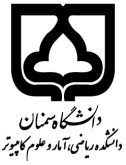                                                                                                                                                                                                          تاریخ:معاونت محترم آموزشی و تحصیلات تکمیلی دانشکده ریاضی، آمار و علوم کامپیوتربا سلام احتراما؛ اینجانب                                استاد راهنمای آقای / خانم                                 دانشجوی دکترای ریاضی                  گرایش                        بشماره دانشجویی                                             ، با عنایت به اتمام مرحله پژوهشی و آمادگی نامبرده جهت دفاع از رساله، بدینوسیله رضایت خود را جهت برگزاری جلسه دفاعیه اعلام می دارم.دستاوردهای پژوهشی (مقالات) :                   پذیرفته شده□    چاپ شده □                                                                                                                                                                                                   نمایه شده در:1-                                                           .2  -                                                     .                      .3-                                                       . ضمنا در خصوص مقاله □ / مقالات□ فوق الذکر که دارای پذیرش نهایی است متعهد می شوم که اقدامات لازم جهت چاپ مقاله را  انجام داده و مسئولیت و عواقب عدم چاپ مقاله را بر عهده می گیرم.                                                                                                                                                                      دکتر   .  .  .                                                                                                                                                                                                    استاد راهنماتذکر: ضمیمه این فرم : نسخه ای از رساله، مقالات ذکر شده در بالا، طرح پیشنهادی رساله، پرونده آزمون جامع، گزارش همانند جو و آخرین مدرک زبان دانشجو می باشد.  _____________________________________________________________________________________________________________معاونت محترم پژوهشی دانشکده ریاضی، آمار و علوم کامپیوتر                                                                                                                           تاریخ :با سلام احتراما؛ خواهشمند است ضمن بررسی مقاله  /  مقالات دانشجوی نامبرده، نظر خود را جهت اقدامات بعدی  اعلام فرمایید.                                                                                                                                                                                                  با تشکر                                                                                                                                                                        معاون آموزشی و تحصیلات تکمیلی دانشکده                                                                                                                                                                                                  امضاء___________________________________________________________________________________________معاونت محترم آموزشی و تحصیلات تکمیلی دانشکده ریاضی، آمار و علوم کامپیوتر                                                                                       تاریخ : با سلام واحترام□   با توجه به بررسی بعمل آمده، مقاله /  مقالات پیوست مورد تایید است .لذا مراتب جهت اقدامات بعدی ایفاد می گردد.□  مراتب مورد تایید نمی باشد.دلایل عدم تایید:                                                                                                                                                                                            دکتر   .  .  .                                                                                                                                                                                                    معاون پژوهشی دانشکده                                                                                                                                                                                                                                 امضاء                                                                                                                                                                                                         تاریخ :مسئول محترم کارگروه تخصصی                                                                                                                                                                                   جناب آقای دکتر  با سلام احتراما؛ پرونده*درخواست دفاع از رساله آقای/ خانم                           دانشجوی دکتری ریاضی         گرایش                    به حضور ارسال می گردد. با توجه به نظر مساعد استاد محترم راهنما مبنی بر آمادگی نامبرده جهت دفاع، خواهشمند است ضمن طرح و بررسی موضوع در کمیته تخصصی، نظرمکتوب کارگروه را جهت اقدامات بعدی اعلام فرمایید.                                                                                                                                                                                                                                   با تشکر                                                                                                                                                                          معاون  آموزشی و تحصیلات تکمیلی دانشکده                                                                                                                                                                                                        امضاء* :  پرونده شامل نسخه ای از رساله، مقالات، طرح پیشنهادی رساله ، خلاصه ای از پرونده ارزیابی جامع، گواهی تایید شده از سامانه همانندجو و مدرک زبان دانشجو می باشد._____________________________________________________________________________________________________________                                                                                                                                                                                                     تاریخ :معاونت آموزشی و تحصیلات تکمیلی دانشکده ریاضی، آمار و علوم کامپیوتر                                                                                                   با سلام و احترامضمن بررسی رساله و مقاله /  مقالات  نامبرده، نظر این کارگروه بشرح زیر اعلام می گردد:-  □  میزان کفایت دستاوردهای علمی رساله جهت برگزاری جلسه پیش دفاع مورد تایید است.□  کفایت دستاوردهای علمی رساله جهت برگزاری جلسه پیش دفاع مورد تایید نمی باشد.اعضای کارگروه تخصصی :1 - دکتر                                            (مسئول کارگروه)    2 - دکتر                                             (عضو کارگروه)     3 - دکتر                                             (عضو کارگروه)     4  - دکتر                                            (عضو کارگروه)                                                                                                                                                                                     مسئول کارگروه تخصصی                                                                                                                                                                     دکتر  .     .      .     .     .                                                                                                                                                                                                             امضاء: